12.03.22 В рамках реализации программы ДДТТ активисты отряда ЮИД приняли участие на городском  конкурсе «Безопасное колесо» и в номинации «Медицина» Батырханов М занял 3 место.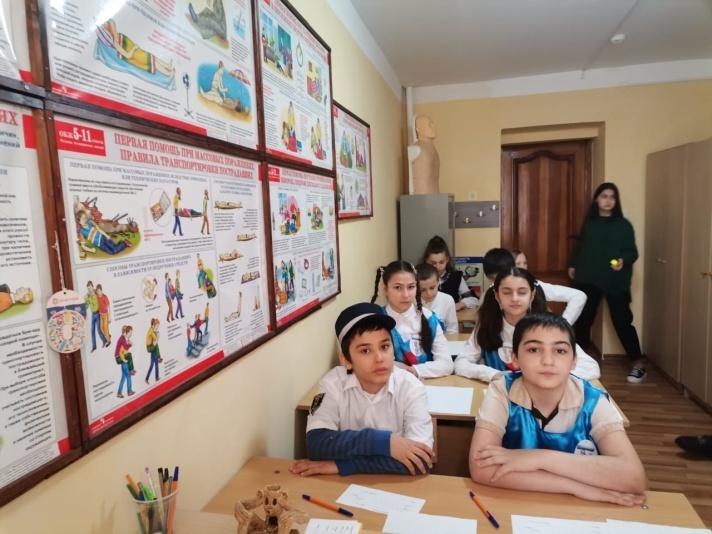 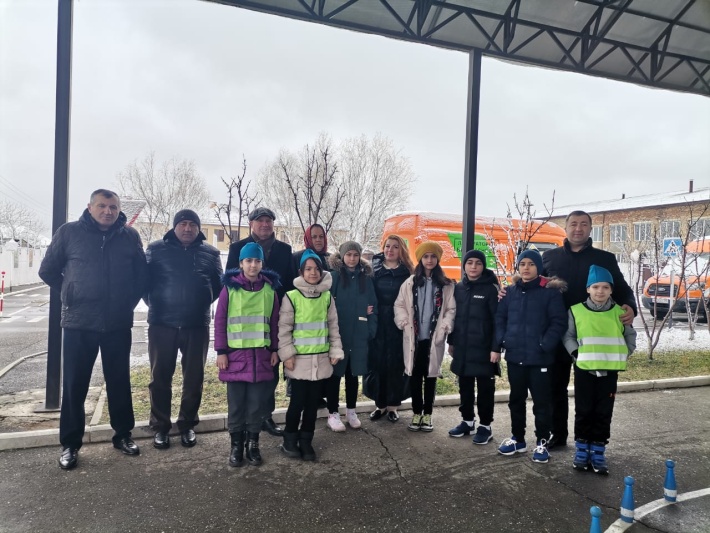 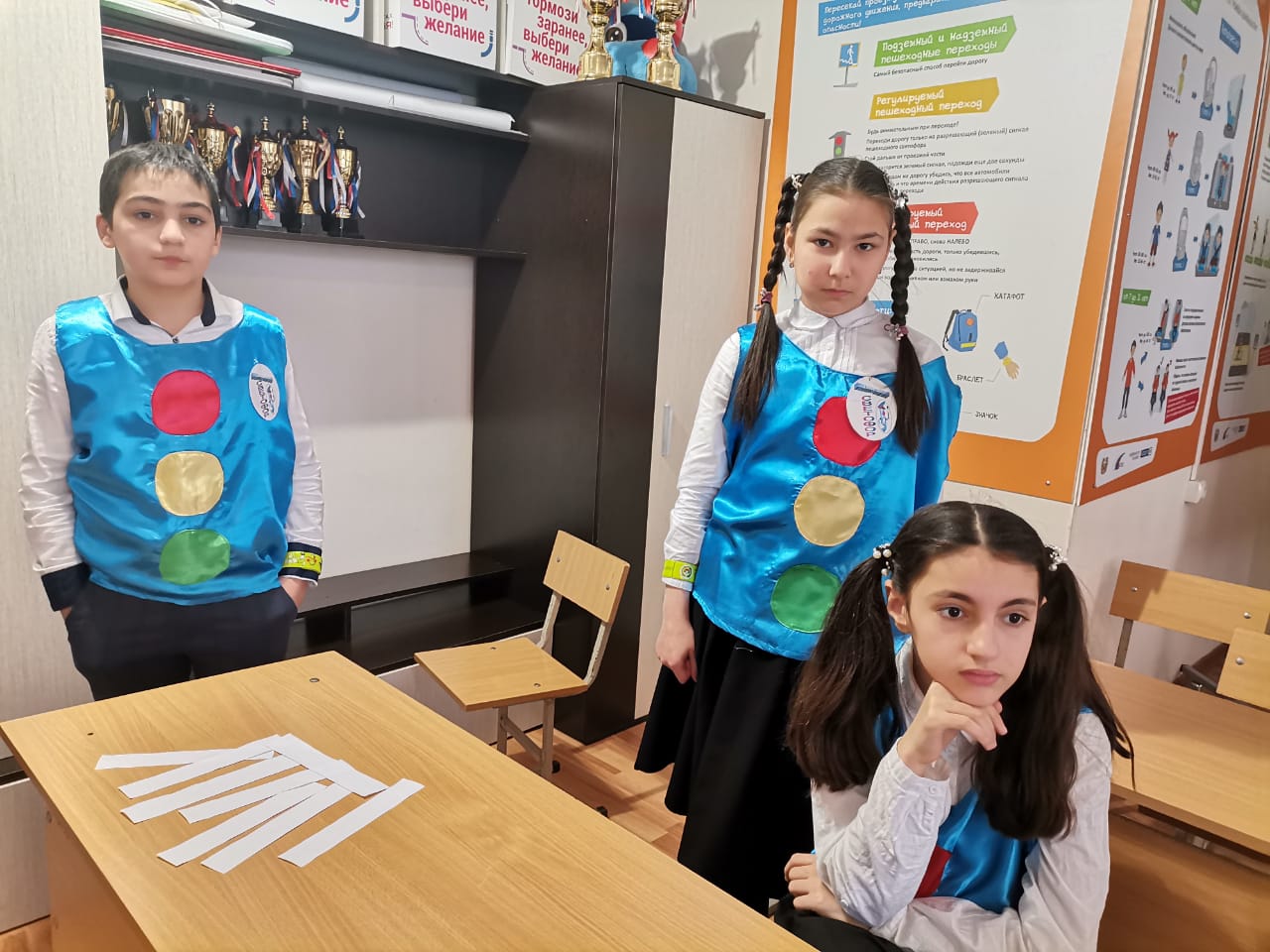 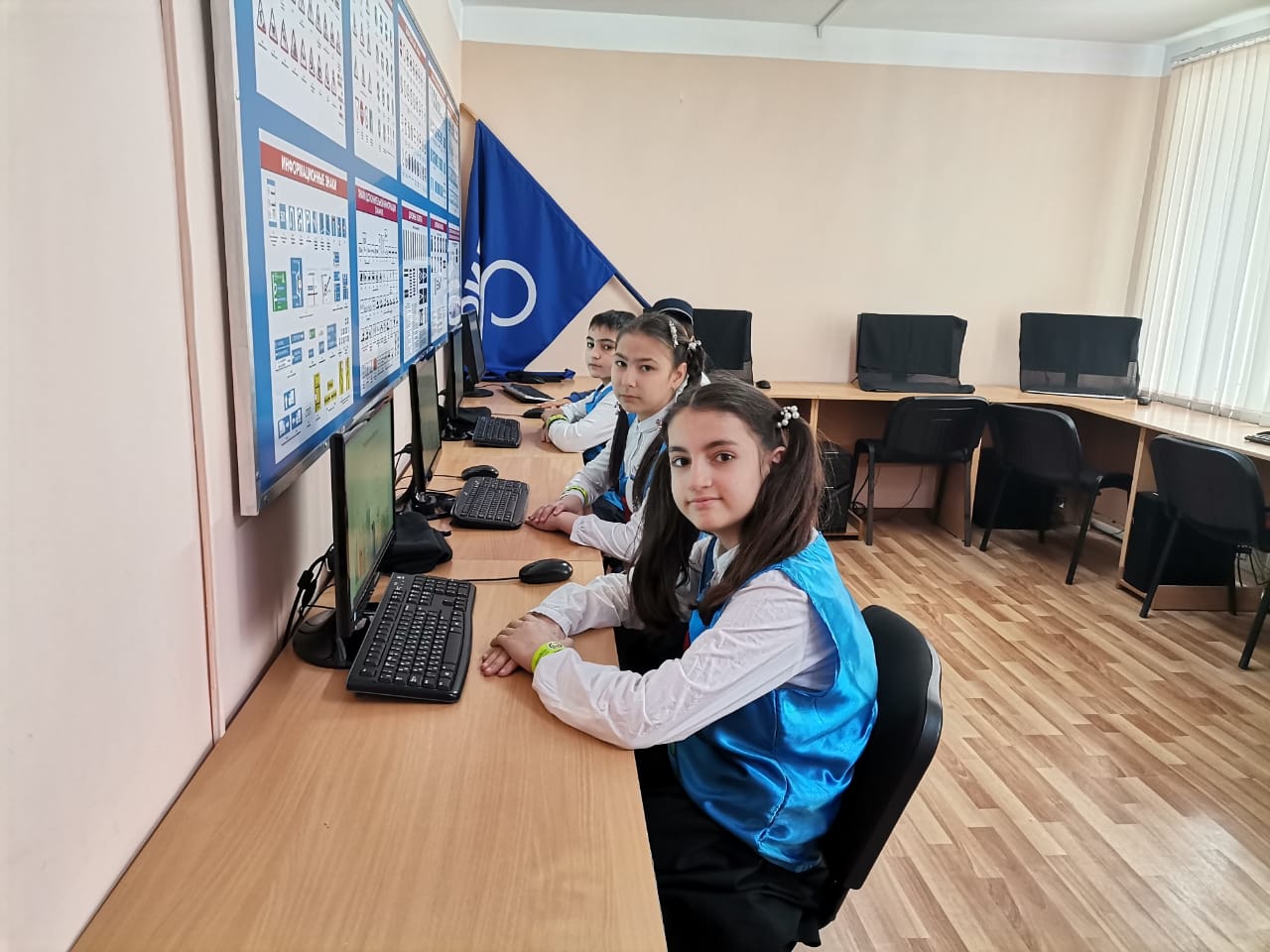 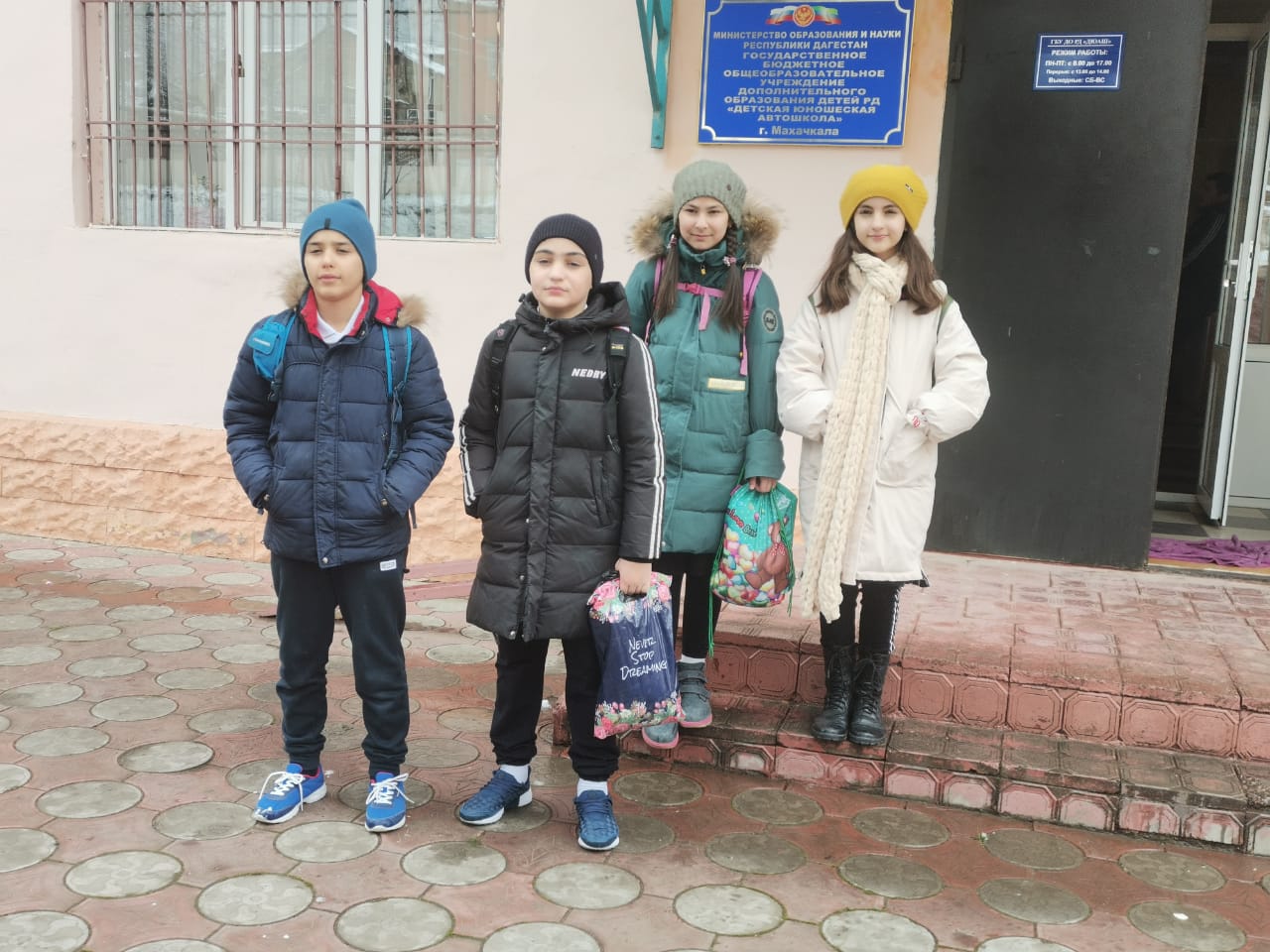 